 «СКАЗКОТЕРАПИЯ СЕМЕЙНЫХ ОТНОШЕНИЙ»РОЖДЕНИЕ ВТОРОГО РЕБЁНКА. "СКАЗКА ПРО СТАРШУЮ ДОЧКУ"К пополнению семьи малыша всегда нужно готовить заранее. А после того, как братик или сестренка родились, постарайтесь не забывать про старшего ребёнка. Ведь в этом случае ему нужно ваше внимание как никогда и именно сейчас у вас будет слишком мало времени, чтобы дать ему это.Поэтому постарайтесь привлекать старшего ребёнка к уходу за младшим, но только, чтобы это для него было в радость. Пусть он тоже почувствует свою ответственность за маленького члена семьи, и, тогда ему проще будет понять вас. Делайте все дела вместе и в хорошем настроении. Пусть малыш почувствует, что сейчас его помощь вам особенно нужна, почувствует, что он вами любим и дорог вам, как и прежде!СКАЗКА ПРО СТАРШУЮ ДОЧКУ Дина ТрушинаВ одной деревне жила-была девочка Яночка. И были у неё папа, мама и малюсенькая сестричка Машенька. То есть сначала её не было совсем, а потом она откуда-то появилась и заняла полдома и все свободное мамино время. Вот и подумала Яночка, что маме она больше не нужна и решила уйти из дома, поискать другую маму, получше. 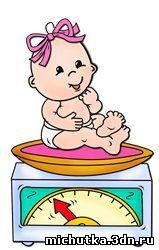 Взяла она рюкзачок, положила в него любимого мишку, вязаную куклу и сказала маме: «Я ухожу!» «Куда же?» -спросила мама, укачивая на руках маленькую сестричку. «Пойду искать другую…» - но тут сестричка проснулась и заплакала, и мама не услышала продолжения: «…маму, которая будет любить только меня». Старшей дочке стало очень грустно, вышла она из дома за ворота и пошла по дорожке, куда глаза глядят.За деревней был большой и немножечко волшебный лес. И девочка все шла и шла по лесной тропинке, пока не встретилась ей рыжая лисичка. «Куда ты идешь, девочка? И совсем одна!» - спросила она. «Иду искать себе маму, такую, которая будет любить только меня», - вздохнула Яночка. «Живи у меня вместе с моими лисятами, а я буду тебя любить, вкусно кормить и никому не дам в обиду», - предложила лисичка. Лисята играли возле норки и все время дрались.А девочка с трудом влезла в тесную лисью норку и от усталости сразу заснула. Утром добрая лисичка притащила ей и лисяткам в зубах завтрак - несколько полуживых мышей. Лисяткам такой завтрак очень понравился, и они стали уплетать мышей за обе щеки, но Яночка есть такой завтрак не захотела. И мышек ей было жалко. Сказала девочка лисичке «спасибо» и пошла дальше.В лесу было много малины, и девочка шла и срывала с каждого куста понемножку, но все равно хотелось съесть кусочек хлеба. Увидела с дерева Яночку белочка, спрыгнула пониже и спросила: «Девочка, куда ты идешь?» А она ответила: «Иду искать себе маму, которая будет любить только меня». Белочка позвала Яночку жить к себе. Полезла девочка по стволу дерева в белкино дупло, но не сумела. Тогда белочка насыпала ей в рюкзачок орешков, и Яночка пошла дальше.В этот день ей повстречалось много разных зверей. У ежихи Яночке не понравилось - холодно спать на сырой траве. У оленихи тоже не понравилось, потому что девочка не умела спать стоя и не любила есть веточки и траву. А сова сказала, что спит днем, а этого Яночка терпеть не могла.Долго бродила девочка по лесу. Платьице испачкалось, рюкзачок порвался, болели ножки, и все время хотелось есть. Наконец набрела она на маленький домик. А на крылечке сидел старичок в фуражке. Это был лесник. «Дедушка, - сказала Яночка, - можно у тебя остаться?» Удивился старичок, позвал в дом. Усадил за стол, накормил, напоил и стал расспрашивать, кто такая и откуда пришла. Стала девочка рассказывать ему про маму, сестричку и как ушла она из дома искать другую маму. Огорчился старик, задумался и спросил: «А ты свою маму любишь?» «Люблю», - сказала Яночка и заплакала.Посадил дед Яночку на свою лошадку, а сам взял лошадку за поводья и рядом пошел в деревню. К девочкиной настоящей маме.Все это время мама везде искала дочку и очень боялась, что девочку съели дикие звери. А сейчас она стояла на крылечке, смотрела на лесную опушку и думала про свою девочку. И вдруг мама увидела лесника, который вел лошадку, а на лошадке сидела Яночка - чумазая, но живая и невредимая. Мама побежала к ним, а дочка спрыгнула с лошади и тоже побежала к своей маме. Мама подхватила девочку на руки, стала её обнимать и целовать. А сама почему-то плачет. И дочка плачет. Когда они успокоились, позвали лесника в дом. И он рассказал маме, как встретил Яночку.Вечером мама уложила спать сначала маленькую сестричку, а потом и Яночку. И сказала дочке: «Больше никогда тебя от себя не отпущу!» А девочка сказала маме: «А я сама больше не буду убегать. Потому что ты самая лучшая мама. Я тебя очень люблю. И сестричку тоже люблю». Тут она повернулась на бочок, закрыла глазки и уснула.А когда сестрёнка подросла, девочки очень подружились. Обе главные, любимые мамины дочки."СКАЗКА ПРО МЕДВЕЖОНКА" ДЛЯ ТЕХ, У КОГО ПОЯВИЛСЯ БРАТИК ИЛИ СЕСТРИЧКАТатьяна Зинкевич-ЕвстигнееваВ одном сказочном лесу жила-была семья медведей: Папа-медведь, Мама-медведица и маленький Медвежонок. Жили они дружно. Ходили за вкусными ягодами, дружили с лесными пчелами, и те делились с ними лесным медом, загорали на солнышке, купались в речке, - словом, все делали вместе.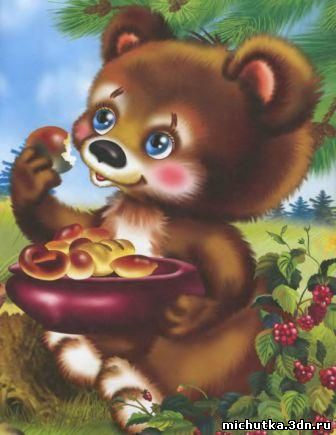 И вот однажды Мама-медведица сообщила всем радостную новость - скоро в семействе медведей будет пополнение. Действительно, Медвежонок замечал, как мамин живот рос день ото дня. Ему было очень любопытно, кто же родится?Вот, наконец, настал счастливый день. Все поздравляли Маму, и Папу, и его. Правда, Сестрёнка медвежонка оказалась совсем не такой, какой он её себе представлял. Но самое неприятное было то, что она постоянно требовала к себе внимания. Особенно Мамы.Жизнь в семье медведей изменилась. Теперь уже за ягодами и медом редко ходили все вместе. Уходя, Папа и Мама оставляли Медвежонка присматривать за сестрой. Нельзя сказать, что это ему особенно не нравилось или было трудно. Просто было очень-очень обидно, когда, приходя домой; родители первым делом бежали к сестрёнке, беспокоились о ней, расспрашивали: «Как она?» Когда вся семья была в сборе, играли с малышкой, а не с ним.«А я, что же, больше им не нужен?» - спрашивал себя Медвежонок. И так ему становилось горько, что хотелось даже уйти из дома.И однажды так и случилось. Медвежонок шел по лесной дорожке и думал о том, как несправедливы к нему Папа и Мама. Ему хотелось их чем-то наказать: «Вот когда я умру, они поймут, кого потеряли, но будет поздно!» От этих мыслей слезы навернулись на глаза, так Медвежонку стало жаль себя.Шел-шел Медвежонок и пришёл к домику зайцев. В их семье тоже было пополнение. Медвежонок наблюдал, как старшие братья с удовольствием учат маленьких зайчат грызть морковку. «Что с них возьмешь, - зайцы!» - продумал Медвежонок и пошел дальше.Вскоре тропинка привела его к семейству лис. Старший лисенок с любовью укачивал свою маленькую сестру. Странно, похоже, он совсем не испытывал тех чувств, что Медвежонок. «Где ему меня понять, - подумал Медвежонок. - Что с них взять, - лисы!» И наш герой, махнув рукой, пошел прочь.Неподалеку стоял дом семейства волков. И Медвежонок видел, как старший волчонок весело кувыркался с младшим, учил его охотиться. «Да он притворяется, что ему нравится играть с младшим братом!» - подумал Медвежонок и пошел дальше.Стемнело, стал накрапывать дождик, Медвежонок проголодался, чувствовал себя одиноким и усталым, ему очень хотелось домой. Но вернуться он не мог.Как ты думаешь, почему?Ноги привели Медвежонка к старому дубу, в ветвях которого находился домик Мудрой Совы.- Ух, - удивилась Сова, - что ты делаешь здесь в поздний час, Медвежонок?- Да ничего, просто гуляю и все! Я - самостоятельный.- Это верно, - согласилась Сова, - слышала я от Сороки, что Мама с Папой разыскивают тебя по всему лесу.- Да это они просто перед сном с сестрёнкой гуляют! -ответил Медвежонок.- Э-э-э, видно ты в обиде на родителей? - догадалась Сова.- Да нет, просто… - Медвежонок не знал что сказать.- Просто, да непросто… - глубокомысленно изрекла Сова и, помолчав, добавила: - Похоже, мне придется открыть тебе один секрет… правда, я обещала Папе-медведю никому не рассказывать…- Что это за секрет?- Дело в том, что вскоре после того, как ты родился, ко мне приходил Папа-медведь. Он был очень расстроен тем, что его жена-медведица больше его не любит. «Теперь у неё есть сын, а я ей совсем не нужен», - так говорил он…- Не может быть! - воскликнул Медвежонок. - Папа так не мог говорить!- Ты почему так думаешь?- Но не мог же он чувствовать то же, что и я! -А разве ты чувствуешь то же самое?! Медвежонок опустил голову. Мудрая Сова слетела наземлю и обняла его за плечи. Помолчав некоторое время, Сова сказала:- Знаешь, когда рождаются маленькие дети, они требуют к себе очень много внимания, а жизнь семьи перестает быть прежней. В маленькое существо нужно вложить много любви, терпения и добра, прежде чем оно вырастет. Поэтому все внимание членов семьи отдается малышу. А некоторые, забыв или не зная об этом, могут чувствовать себя обиженными, ненужными и нелюбимыми…- Так, значит, я покинул родителей в то время, когда они во мне особенно нуждались?! Мне так стыдно.- Чувства, которые руководили тобой, может испытать каждый. Иногда непросто увидеть любовь, если тебе уделяют немного внимания. Иди скорей домой, тебя там ждут и очень любят…Медвежонок побежал по тропинке, ведущей к дому. А Мудрая Сова ещё долго смотрела ему вслед.СКАЗКА ДЛЯ ТЕХ, ЧЬИ РОДИТЕЛИ РАЗВОДЯТСЯ "ПРО МАЛЕНЬКУЮ ВЕСЕЛУЮ РЫБКУ"Развод родителей - это очень сложная тема. Развод связан с большим стрессом для всех, кого он касается, и тем более для детей. Если возможно, расскажите малышу о предстоящем разводе заранее. Тогда у него будет возможность обдумать горькую новость, поговорить с обоими родителями, приспособиться к новой ситуации. Доходчиво объясните ребёнку причины развода, и он переживёт эту ситуацию гораздо легче. Непременно подчеркните, что родители могут разойтись, но расстаться со своим ребёнком они не могут. Объясните, что, хотя папа (мама) не будет жить вместе с ним, он (она) всё равно будет любить своего малыша, заботится о нём.Расскажите ребёнку, что он сможет видеться со вторым родителем и ходить к нему в гости. Ну, а если родитель не хочет в дальнейшем встречаться с ребёнком, то необходимо объяснить малышу, что причина такого решения кроется не в нём.Ставя ребёнка в известность о разводе, объясните ему, что он совершенно ни при чём, что он не сделал ничего, чтобы это произошло. Ведь детям иногда кажется, что развод произошёл по их вине.И обязательно уделяйте ребёнку как можно больше внимания в этот трудный период, чтобы он не чувствовал себя заброшенным и ненужным.ПРО МАЛЕНЬКУЮ ВЕСЕЛУЮ РЫБКУ 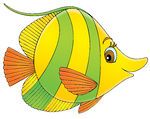 Татьяна Холкина К Морю текла большая, красивая Река, а в ней резвилась Маленькая Веселая Рыбка.Река была большая и поэтому легко преодолевала и мели, и пороги, и холод зимой, и жару летом. Каждая капелька в ней поддерживала друг дружку и нежила Маленькую Веселую Рыбку. Река очень любила свою Маленькую Рыбку, а Рыбка очень любила Реку. И было Маленькой Рыбке в этой большой Реке спокойно и хорошо. Она плыла вместе с Рекой по течению к Морю и росла-подрастала. А ещё у Маленькой Веселой Рыбки был друг Ветерок, с которым она играла в догонялки. Когда они играли, над ними светило ласковое солнышко!Но однажды все изменилось! Началось в Реке волнение. Вода стала шумной, бурной и мутной, как будто ссорилась сама с собой…  . Рыбке казалось, что Река совсем забыла про нее. И даже солнышко, казалось, померкло. Маленькой Рыбке стало страшно и обидно. Она захотела вернуться назад, туда, где было так спокойно и хорошо! Но Река несла её вперед и вперед, и, казалось, ничего уже нельзя поправить…- Ветерок-Ветерок, почему все не может быть, как прежде? - спрашивала, чуть не плача, Маленькая Рыбка. - Я не знаю, как мы будем жить дальше, и поэтому боюсь.- Не надо бояться того, чего не знаешь. Хочешь, я слетаю вперед и расскажу тебе, что там? - спросил Ветерок и умчался далеко вперед.А когда вернулся, то успокоил Рыбку:- Впереди Река разделяется на два Ручья. Они, конечно, не такие большие, как была когда-то Река, но очень симпатичные. Они текут совсем рядышком, и над ними опять сияет солнышко.- Ну почему, почему Река разделяется? - возмутилась Маленькая Рыбка. - Я не хочу!- Знаешь, реки как люди: то сходятся, то расходятся. Так бывает, но жизнь-то продолжается! Надо просто переплыть поскорее трудное место, - сказал ей мудрый Ветерок.Когда Рыбка доплыла до места, где делилась Река, она заметалась: в какой ручей ей плыть? Где остаться? На что решиться?!Но верный друг Ветерок её успокоил:- Плыви туда, куда сама захочешь. Оба Ручейка тебя любят, и будут любить всегда. Они всегда будут рядом с тобой! И не так важно, в каком Ручейке ты плаваешь, ведь ты всегда можешь прыгнуть в гости к другому Ручью, а потом опять вернуться обратно.- Ладно-ладно, я поняла, - засмеялась Маленькая Рыбка. - Сделаю, как ты советуешь!Рыбка выбрала правый Ручей. И чем дальше, тем спокойней становился Ручеек: сначала взъерошенный и мутный, будто заплаканный, дальше он успокаивался. Вода стала чистой и снова заискрилась под солнышком. И второй Ручеек тоже прояснился и кидал в Маленькую Веселую Рыбку веселые брызги. От них над Ручейком зажегся мостик-радута. Рыбка прыгала к Ручейку в гости прямо по этой радуге, и вместе с ней прыгал друг Ветерок.Так Маленькая Веселая Рыбка и плыла вместе со своими Ручейками дальше, все вперед и вперед, к великому и прекрасному Морю.СКАЗКА ДЛЯ КАТИ, ЧЬИ РОДИТЕЛИ РЕШИЛИ РАЗВЕСТИСЬВо время работы одного из семинаров-тренингов «Профилактические сказки для детей и их родителей» участница Оксана предложила тему для обсуждения и попросила помочь ей в сочинении сказки для ее шестилетней дочери Кати.Родители Кати были одноклассниками, встречаться начали еще в школе. Романтические чувства переросли в пылкую любовь, и молодые люди решили создать семью. Через три года у счастливых влюбленных родилась дочь. Отец с первого дня не скрывал восхищения своей «маленькой куколкой». Хрупкая, голубоглазая, белокурая, похожая на сказочную принцессу девочка всегда чувствовала любовь и заботу отца и отвечала ему взаимностью. Со временем муж Оксаны стал успешным бизнесменом. Частые командировки несколько охладили чувства супругов, но не отдалили отца от ребенка. Прошло восемь лет совместной жизни, пылкая любовь уступила место уважению и хорошему отношению. Оксана совершенно спокойно, но с грустью в голосе рассказывала, что они превратились в любящих друг друга брата и сестру. Еще через год Оксана узнала, что в другом городе у Кати появилась маленькая сестренка. Результатом откровенного разговора стало решение развестись, но сохранить при этом добрые отношения. Рассудительные родители договорились не настраивать Катю друг против друга и нести совместную ответственность за ее развитие и воспитание. 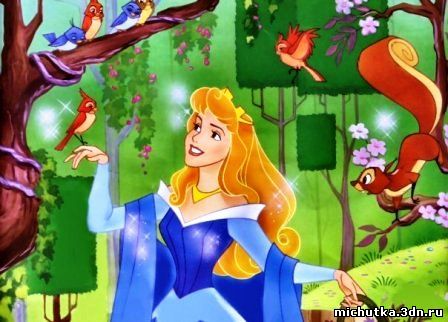 ПРИНЦЕССА ДВУХ КОРОЛЕВСТВ В королевстве Цветов жили король, королева и маленькая принцесса. Королевство у них было большое и богатое: красивый дворец, плодородные земли, ягодные леса и полноводные реки. А еще у короля было много подданных, о которых он по-отцовски заботился, и они отвечали ему любовью, послушанием и благодарностью.По соседству с королевством Цветов находилось королевство Бусинок. В Бусинках уже давно не было короля. С тех пор как он погиб на войне, королева загрустила и забросила королевское хозяйство. Никто больше не заботился о состоянии королевских дел и о его жителях. Бусинки становились все беднее и несчастнее. Как-то жители Бусинок собрались на Совет и решили обратиться к королю Цветов за помощью. Они написали ему послание, в котором просили стать их королем и спасти королевство от нищеты и разорения. Король Цветов прочитал письмо, посоветовался с королевой и решил переехать в Бусинки. Он знал, что в его королевстве все будет хорошо, потому что у королевы есть помощница — маленькая принцесса и преданные слуги. С той поры прошло много времени. Королевство Бусинок стало таким же большим и богатым, как королевство Цветов. Маленькая принцесса выросла и стала умницей-красавицей. Она была добра к людям и превосходно управляла вместе с мамой королевством Цветов и вместе с папой королевством Бусинок. Подданные королевств очень ею гордились и с любовью называли Принцессой двух королевств.НУЖНО ЛИ ГОТОВИТЬ ДЕТЕЙ К РАЗВОДУ РОДИТЕЛЕЙ?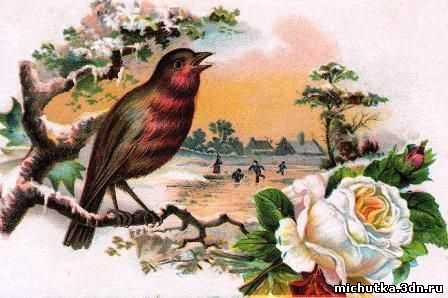 СОЛОВЕЙ И РОЗЫ В саду росли две прекрасные розы. К ним каждый день прилетал молоденький соловей. Он пел им песни. Садовник пересадил одну розу в другой сад. Соловей потерял цветок. Спросил у садовника. Узнал, где искать. Начал летать между розами, пел им песни. Окрепли крылья, разработался голос. Сам не заметил, как стал взрослым соловьем. НУЖНО ЛИ ГОТОВИТЬ ДЕТЕЙ К РАЗВОДУ РОДИТЕЛЕЙ?Напомню, что Оксана попросила участников группы придумать сказку, опережающую реальные события, чтобы подготовить дочь Катю к предстоящему расставанию с отцом. Психологи рекомендуют родителям рассказывать ребенку о предстоящем разводе и в доступной для него форме объяснять причины разлуки с одним из родителей еще до того, как произойдет само расставание. По мнению Д. Брет, это даст ребенку возможность «переварить» создавшееся положение, частично преодолеть первоначальный шок, приспособиться к нему и переговорить с каждым из родителей о том, что это означает для него. Сказка "принцесса двух королевств" — это только одна из возможных историй на бракоразводную тему. Содержание других сказок будет зависеть от многих факторов, в частности от реакции ребенка на развод родителей.НЕКОТОРЫЕ РЕАКЦИИ ДЕТЕЙ НА РАЗВОД РОДИТЕЛЕЙУхудшение физического состояния (головная боль, боли в животе).Страхи. К детям могут вернуться прежние страхи, например боязнь темноты, которые он уже преодолел, или возникнуть новые: за собственное благополучие (страх быть брошенными и никому не нужным); за своего «бедного брошенного папочку»; за мамочку, которая теперь выглядит такой грустной и усталой и т. п.Злость. Дети могут злиться на самих себя (полагая, что их непослушание привело к разрыву между папой и мамой или за то, что они не предприняли ничего для того, чтобы родители не расстались); на обоих родителей за то, что они не сохранили семью; на одного из родителей, которого считают виновником разрыва. Злость, испытываемая по отношению к одному из родителей, может быть переключена на другого, на которого злиться не так опасно, на школьных друзей и учителей или проявиться в деструктивном, вызывающем поведении.Печаль может проявиться в плаксивости, принять форму пассивной самоизоляции, в утрате всякого интереса к школе, друзьям или к тому, что прежде доставляло ребенку радость и удовольствие.СКАЗКА ДЛЯ ЗОИ, КОТОРОЙ НЕ НУЖЕН «НОВЫЙ» ПАПАЗое было пять месяцев, когда ее родители расстались. С того времени прошло почти десять лет, но традиционно каждую субботу Зоя гостила в соседнем подъезде собственного дома у отца и бабушки. Инициатором субботних встреч всегда выступала бабушка, в отличие от папы, который давно не проявлял интереса к визитам дочери. С годами он все чаще пропускал эти встречи, ссылаясь на работу, все равнодушнее проходил мимо Зои, случайно столкнувшись с ней во дворе. Но, несмотря ни на что, девочка верила, что папа любит ее больше всех на свете, и когда-нибудь они снова будут жить все вместе — Зоя, папа и мама.Мама десятилетней Зои обратилась ко мне в полном смятении чувств. Полгода назад она встретила мужчину, которого полюбила сама и мечтала, что когда-нибудь его полюбит Зоя. Но дочь была непреклонна, «новый» папа в ее планы не вписывался. Причем девочка не отказывала себе в удовольствии кататься вместе с Андреем (так звали маминого избранника) на коньках, играть в снежки, ходить в театр или кино, гулять в зоопарке. Но как только Андрей переступал порог их квартиры, Зоя убегала в свою комнату, закрывала дверь и отказывалась от любого контакта с мамой и ее женихом. Задача предстояла довольно сложная — помочь Зое впустить Андрея на свою семейную территорию. Разумеется, что расположение Зои к Андрею вне квартиры и мудрая позиция матери — не навязывания «нового» отца, способствовали решению поставленной задачи. Но были моменты, которые значительно усложняли положение. Во-первых, это принципиальная позиция Зои, что в их семье может быть только ее настоящий папа, самый красивый, самый сильный и самый смелый папа на свете. Во-вторых, это вымышленные воспоминания Зои о веселых играх вместе с отцом и устойчивое убеждение, что так весело может быть только с ним. И наконец, ее фантазия, что папа к ней обязательно вернется. ТИГР РЭЙ Давным-давно за дальни ми морями, у подножья высоких гор, в густом лесу жила семья тигров, папа, мама и маленькая тигричка по имени Лоя.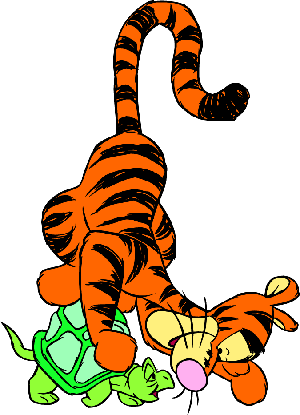  Лоя была беззаботным и счастливым тигренком, весь день она резвилась на солнышке, плескалась в ручье или играла с другими тигрятами. Больше других игр Лое нравилось ловить бабочек, наблюдать, как в ручье плавают рыбки, и слушать, как поют птички. Еще Лоя любила, когда мама нежно вылизывала ее шкурку перед сном и мурлыкала ей на ушко колыбельную тигриную песенку. Но больше всего она любила гулять на спине папы-тигра, самого сильного, смелого и красивого тигра в их лесу. Жизнь была прекрасна, радостна и спокойна. Но случилась беда. В соседнем лесу, где жила старенькая бабушка Лои, появился Великан-тигроед. Ночами тигроед бродил по лесу в поисках своей жертвы. Он выслеживал старых беспомощных тигров, молоденьких тигриц или маленьких тигрят, нападал на них, разрывал их на части и съедал. Бабушке Лои грозила опасность, и папа-тигр отправился в соседний лес ее охранять. Прошло много дней и ночей. Лоя уже стала забывать, как каталась на папиной спине по лесу, как играла с ним в «догонялки». Каждую ночь маленькая тигричка засыпала с мечтой, что папа совсем скоро вернется. Но папа все не возвращался, хотя давно никто не слышал про Великана-тигроеда. Наверное, папа-тигр решил навсегда остаться возле своей старенькой мамы. Как-то во время прогулки в своем лесу Лоя и ее мама встретили молодого тигра. — Меня зовут Рэй, — представился тигр и радостно вильнул хвостом.  — Меня зовут Лоя, а это моя мама, — ответила маленькая тигричка. — Хочешь с нами погулять по лесу? — С большим удовольствием, — откликнулся Рэй. С того времени, почти каждый день, Лоя с мамой и Рэем гуляли вместе. Рэй играл с Лоей в «догонялки», катал ее на спине, рассказывал смешные истории. Им было хорошо втроем. Как-то мама-тигрица пригласила Рэя в гости. На следующий вечер молодой тигр, счастливый и радостный, подошел к пещере, в которой жили Лоя и ее мама. Но стоило ему войти в пещеру, как Лоя выгнулась дугой, оскалила зубы и поджала хвост. «Никто из тигров, кроме папы, никогда не войдет в нашу пещеру», — грозно зарычала Лоя. Рэй грустно опустил свою голову и вышел из пещеры. Так продолжалось изо дня в день. Днем Лоя играла с Рэем, каталась на его спине, а вечером рычала на него и не впускала в пещеру. Но однажды ночью... Лоя и мама-тигрица уже сладко спали, когда в их пещеру вломился Великан-тигроед. Он был огромный, страшный и очень голодный. Сквозь сон Лоя услышала, что ее мама зовет на помощь. Лоя открыла глаза и увидела, что Тигроед схватил ее мамочку и собирался съесть. Маленькая тигричка смело прыгнула на Великана, но он ее сбросил, как пушинку. Лоя встряхнулась и снова устремилась в бой. Но силы были неравны. Лоя поняла, им нужна помощь. «Что делать? Кого позвать на помощь? Папа далеко, он не услышит ее зов. А больше у них с мамой никого нет. Что делать? Кого позвать?» — думала Лоя. И вдруг она вспомнила Рэя. Он их спасет: Рэй — молодой и сильный тигр. Лоя выпрыгнула из пещеры и побежала в гущу леса. Она бежала и что есть силы кричала: «Рэй, помоги нам! Рэй! Рэй!» Молодой тигр был недалеко, в три прыжка он оказался рядом с Лоей, молнией ворвался в пещеру, свирепо зарычал и кинулся на тигроеда. Между Великаном и Рэем началась схватка. Это был бой не на жизнь, а на смерть. Рэй защищал самых дорогих и самых любимых, он готов был умереть ради их спасения. Лишь под утро раненый, посрамленный и обессиленный Великан сдался. Тигроед пообещал больше никогда не появляться в их лесу и ушел высоко в горы. Рэй, Лоя и ее мама праздновали победу. Радостная весть быстро разлетелась по лесу. «Слава Лое! Слава Рэю!» — пели в лесу птицы. Все тигры узнали про отважный поступок маленькой тигрички Лои, которая не испугалась и среди ночи отправилась в лес, чтобы найти Рэя и спасти свою маму. Лоя была так счастлива, что сама пригласила Рэя в гости. С того времени Рэй часто бывал в гостях у маленькой тигрички и ее мамы. И кто знает, может, когда-нибудь они будут жить одной дружной семьей?СКАЗКА ДЛЯ СЕРЕЖИ, КОТОРЫЙ ХОТЕЛ ПОМЕНЯТЬ СЕМЬЮПоявление нового ребенка в семье — важное и ответственное событие. Если же оно начинается и развивается примерно так: «Милый, у тебя скоро появиться братик... Посмотри, дорогой. Это твой младший брат... Он же твой брат... Ты же старший... Ты должен...» — проблемы, связанные с соперничеством, завистью и ревностью, неминуемы. В этой ситуации, за редким исключением, старший ребенок будет активно бороться за свое пространство, за родительскую любовь и внимание. Будет бороться, пока есть силы. А когда силы иссякнут, начнет искать другие способы привлечь к себе внимание родителей. Маленький Сережа, например, решил поменять семью. К практическому психологу Елене Божор обратилась мама девятилетнего Сережи. Вначале женщина пожаловалась на агрессивное поведение сына в школе и дома, но позже обнаружилась истинная причина обращения к специалисту. Сережа хотел уйти из дома и жить в семье своей подружки, где он часто бывал в гостях. Мама рассказала также, что напряжение в семье возникло, когда родился второй ребенок. Сережа изначально болезненно реагировал на заботу взрослых о младшем брате и старался привлечь к себе внимание демонстративным, вызывающим и агрессивным поведением. Родители часто ссорились между собой И с Серёжей, считая его непослушание причиной всех семейных неурядиц. Ситуация осложнялась еще и тем, что взрослые не скрывали радости общения с малышом и разочарования в старшем сыне, который к тому времени уже получил репутацию ребенка «с плохим характером». Как «вернуть» ребенка в семью? Как помочь Сереже? Ответы на эти вопросы психолог искала вместе с родителями и Сережей. На первой встрече были выявлены причины «плохого» поведения мальчика и даны рекомендации взрослым по улучшению взаимоотношений в семье. На второй встрече психолог работала с ребенком. Сережа раскрашивал понравившуюся картинку с драконом и сочинил сказку. Психолог продолжила историю, наполнив ее содержание элементами более здоровой адаптации, которые отсутствовали в сказке ребенка. Автор методики «обоюдного рассказа» Р. Гарднер считал, что сказка (история, рассказ) ребенка представляет собой проекцию и является отражением его жизненных ситуаций. Другими словами, ребенок сам расскажет, что его беспокоит и о чем он мечтает. Взрослому же остается только внимательно выслушать ребенка, постараться услышать, понять и помочь ему найти способ оптимального решения.ДРАКОНЧИК ЯРЕМА И ВОЛШЕБНЫЕ ОГОНЬКИ(Сказка, придуманная Сережей) 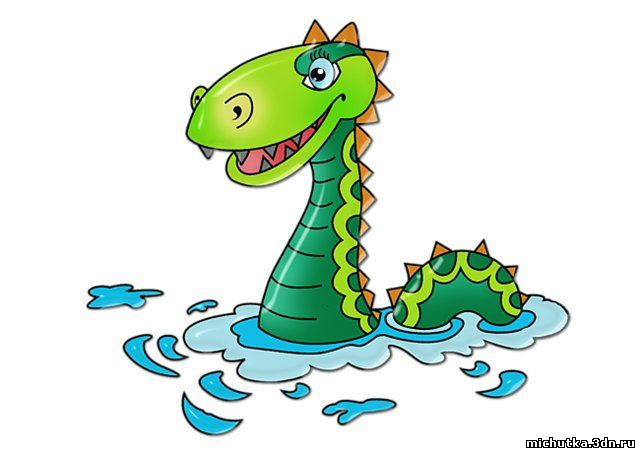 В одном далеком-далеком королевстве с зелеными лугами и золотыми полями стояла огромная- преогромная пещера. Была эта пещера темная, холодная и сырая, и росли вокруг нее только крапива да колючки. В этой пещере жило семейство огнедышащих драконов. Дракон-папа, дракониха-мама, старший сын — дракончик Ярема и младший сыночек — драконенок Паша. Казалось, все у них было хорошо. Да только дракончик Ярема ходил невеселый и все время пыхтел огнем из маленькой пасти. Не нравилась ему его темная, холодная и сырая пещера.И вот однажды решил Ярема бросить маму, папу и братика- драконенка и убежать из дома. Собрал свои пожитки и ночью, когда все спали, тихонечко выскользнул из пещеры, и пошел по дорожке, ведущей к дальнему холму.Там, за дальним холмом, была другая пещера. В ней со своими родителями жила подружка Яремы, маленькая дракониха Аришка. Ярема часто приходил к ней в гости, и они радостно резвились вместе на солнечной лужайке. «Буду жить у Аришки, у нее родители добрые и пещера уютная, не то что наша», — решил маленький дракончик. Что решил, то и сделал. Так дракончик Ярема поселился у подружки Аришки. И жили они весело и дружно. * * *(Продолжение сказки, предложенное психологом) Хорошо жилось Яреме в гостях у Аришки. Так бы жил да жил и никуда не уходил. Но однажды из родной пещеры сорока принесла Яреме недобрую весть: «Маленького драконенка Пашу украл колдун Злюка и спрятал его в чаще лесной густой и непроходимой, в норе темной и страшной. И никто не сможет его спасти». Никто не сможет его спасти, эхом отозвалась весточка в сердце Яремы. «У папы и мамы их драконьи туловища такие большие, да еще и крылья размашистые, а вход в нору такой узкий, что достать малыша они не смогут, — рассуждал Ярема. — Самостоятельно ему тоже не выбраться. Он не то что летать, и ходить-то еще толком не научился. Кто же поможет родному братишке?» Опечалился дракончик Ярема, жалко стало ему Пашу, слезы так и покатились из глаз. А еще почувствовал он, как соскучился по своей семье! И по папе соскучился, и по маме, и по братику. Думал он, думал и решил: «Надо идти Пашу выручать, кроме меня, ему никто не поможет. Да вот только как же мне пойти в чащу лесную непроходимую, там ведь темно и страшно, того и гляди, пропадешь». И тут на помощь ему пришла Аришка. «Нужно позвать фею Добродэлию, она обязательно что-нибудь придумает», — сказала подружка. Дети вместе громко крикнули: «Фея Добродэлия! Фея Добродэлия-а-а!!!» — Апчхи! Кто меня потревожил? Кому тут помощь нужна? — пропела фея, внезапно появившись прямо из воздуха, только разноцветные искорки разлетелись в разные стороны. — Это мы, это мы, — запрыгали от радости Ярема и Аришка и рассказали Добродэлии о беде, которая приключилась в семье дракончика Яремы. — Знаю я, как твоему горю помочь, — проговорила фея, — есть у меня волшебные огоньки, которые и темную дорогу освещают, и в любой беде помогают. Но волшебство, потому и волшебство, что не для всех. Огоньки помогают тому, у кого сердце доброе и душа чистая. Только тогда они начинают светиться! Добродэлия раскрыла ладошку маленького дракончика и насыпала туда горстку каких-то крупинок. Сердце Яремы заколотилось и... О, чудо!., крупинки заиграли яркими разноцветными огоньками. — У тебя доброе сердце, малыш, счастливого пути! — сказала фея. — Спасибо, дорогая Добродэлия, спасибо Аришка, — поблагодарил Ярема фею и подружку, сложил волшебные огоньки в свой нагрудный кармашек, повесил на плечи небольшой рюк- зачокс едой и отправился на поиски Паши. Путь к норе колдуна Злюки был неблизким, шел Ярема три дня и три ночи. Храбро шагал по лесным чащам, и всюду ему помогали волшебные огоньки. И вот наконец добрался дракончик до норы, ведущей в подземелья злого колдуна. Подошел он к входу, достал три крупинки, чтобы огонь был не слишком ярким, сложил свои драконьи крылышки и стал протискиваться в нору. «Уф, еще раз... Уф, получилось!» — прошептал себе под нос Ярема и тихонько позвал. — Ау-у-у, Паша, братишка, ты здесь?» — Я тут, — пропищало что-то в глубине подземелья. Ярема бросился туда, откуда послышался тоненький голосок, и где в свете огоньков сверкнули перепуганные глазки маленького драконенка. «Нашел! Я его нашел!» — облегченно выдохнул Ярема. Он подбежал к брату и обнял малыша. Сердце Яремы радостно стучало, а в глазах у Паши засверкали слезинки. Но плакать и радоваться не было времени, нужно спасаться от злого колдуна. Братья уже собрались выбежать из подземелья, как путь им преградил страшный Злюка. Дракончики оказались в ловушке. И тут Ярема вспомнил слова феи Добродэлии, что волшебные огоньки в любой беде помогают, и швырнул в Злюку сверкающими крупинками. Он-то думал, что злой колдун исчезнет под землей или растворится в воздухе. Ничего подобного! Как только крупинки коснулись Злюки, колдун вдруг расплылся в счастливой улыбке и превратился в Добрюню. Вот такие волшебные огоньки! Добрюня проводил братьев-дракончиков домой. С тех пор Ярема живет в своей семье с мамой, папой и любимым братишкой. А сорока разнесла по королевству новую весть: «Лучшего помощника, чем Ярема, родителям не найти». Что же стало с холодной, сырой и темной пещерой, которая так не нравилась дракончику? Вернувшись домой, Ярема достал из кармашка оставшиеся волшебные огоньки и рассыпал их по всей пещере. Дом наполнился дивным светом, огнями всех цветов радуги, и стал самой красивой и уютной пещерой в округе. Вокруг выросли прекрасные цветы и запели птички. Дракончик Ярема навсегда полюбит свой чудесный дом. А с Аришкой он до сих пор дружит, теперь и она приходит к другу в гости. * * * После прослушивания сказки психолог дала Сереже домашнее задание нарисовать пещеру, наполненную волшебными огоньками. Ребенок изобразил пещеру, как он ее себе представлял, и в ней всех членов семейства драконов (маму, папу и двух сыновей).ПРИЕМ ПОСТРОЕНИЯ ТЕРАПЕВТИЧЕСКОЙ СКАЗКИ ПО Р. ГАРДНЕРУР. Гарднер разработал методику-игру «обоюдного рассказа». Вначале он знакомил ребенка с условиями предстоящей игры:1) рассказ должен быть увлекательным и приключенческим; 2) нельзя пересказывать то, что ребенок видел по телевизору, слышал по радио, или то, что с ним когда-то произошло на самом деле; 3) у рассказа должны быть начало, середина и конец;4) в нем должно содержаться определенное поучение. Когда рассказ ребенка был готов, терапевт сочинял свой рассказ с теми же действующими лицами и той же фабулой, но, вплетая в ткань повествования моменты «более здоровой адаптации», которые отсутствовали в рассказе ребенка. ЭТО ИНТЕРЕСНООсновное направление научных исследований Г. связано с изучением приемственности между интеллектом животных и человека, изучением взаимодействия между социальным и интеллектуальным развитием и его выражением в языке. Объектом исследования были молодые шимпанзе, которых Г. вместе с мужем Р. Алленом Гарднером воспитывала, как воспитывают детей, и изучала рост их интеллекта, как у детей. В своем исследовании она опиралась на хорошо известное положение о решающей роли раннего опыта для становления поведения и на разработанный в XX в. Келлоги и Хэйе-сами метод воспитания детенышей шимпанзе приемными родителями — людьми. Люди в этих экспериментах разговаривали с усыновленными шимпанзе, как обычно родители разговаривают с детьми. Однако эксперимент показал, что шимпанзе с трудом овладевают любым видом речи. Отличие подхода Г. в проекте Вошу было в том, что она заменила речь языком жестов глухонемых Северной Америки (язык ASL). Десятимесячная обезьянка Вошу обучилась ASL на уровне рудиментарного использования знаков, что напоминало ранние этапы овладения речью и знаками у детей. Ее успехи возможно было сравнивать с достижениями детей, которые изучали ASL как свой первый язык. В отличие от других исследований подобного рода язык знаков у Г. был скорее средством, чем целью, средством, с помощью которого шимпанзе могли проявить свой интеллект. В следующем проекте исследовалось поведение уже четырех обезьянок, которые попали в лабораторию Г. в возрасте нескольких дней от роду. Их воспитатели были уже более подготовлены, а обезьянки получили возможность общаться не только с людьми, но и друг с другом, что позволяло исследовать влияние социального окружения на развитие языкового интеллекта шимпанзе.